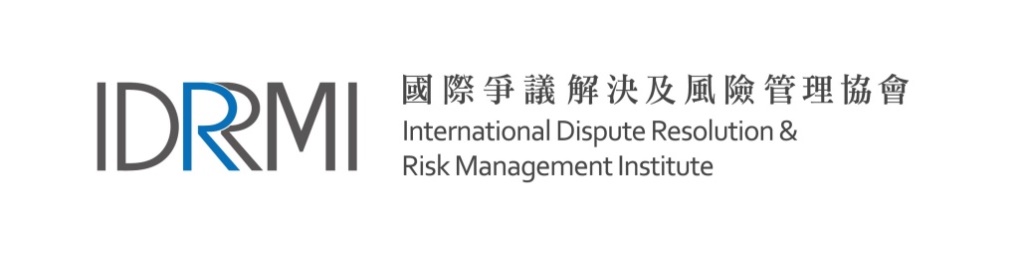 1. 個人資料1. 個人資料1. 個人資料1. 個人資料1. 個人資料1. 個人資料1. 個人資料1. 個人資料1. 個人資料1. 個人資料1. 個人資料1. 個人資料稱謂稱謂稱謂稱謂稱謂先生 小姐 女士 其他：先生 小姐 女士 其他：先生 小姐 女士 其他：先生 小姐 女士 其他：先生 小姐 女士 其他：先生 小姐 女士 其他：先生 小姐 女士 其他：先生 小姐 女士 其他：先生 小姐 女士 其他：先生 小姐 女士 其他：先生 小姐 女士 其他：先生 小姐 女士 其他：近照近照近照近照中文姓名(必須與身份證明文件相同)中文姓名(必須與身份證明文件相同)中文姓名(必須與身份證明文件相同)中文姓名(必須與身份證明文件相同)中文姓名(必須與身份證明文件相同)近照近照近照近照英文姓名(必須與身份證明文件相同)英文姓名(必須與身份證明文件相同)英文姓名(必須與身份證明文件相同)英文姓名(必須與身份證明文件相同)英文姓名(必須與身份證明文件相同)近照近照近照近照性別性別性別性別性別出生年份出生年份出生年份出生年份出生年份出生年份出生年份近照近照近照近照身份證明文件種類身份證明文件種類身份證明文件種類身份證明文件種類身份證明文件種類身份證明文件號碼(首4個號碼)身份證明文件號碼(首4個號碼)身份證明文件號碼(首4個號碼)身份證明文件號碼(首4個號碼)身份證明文件號碼(首4個號碼)身份證明文件號碼(首4個號碼)身份證明文件號碼(首4個號碼)近照近照近照近照住宅電話號碼住宅電話號碼住宅電話號碼住宅電話號碼住宅電話號碼手提電話號碼手提電話號碼手提電話號碼手提電話號碼手提電話號碼手提電話號碼手提電話號碼近照近照近照近照傳真號碼傳真號碼傳真號碼傳真號碼傳真號碼辦公室電話號碼辦公室電話號碼辦公室電話號碼辦公室電話號碼辦公室電話號碼辦公室電話號碼辦公室電話號碼國籍國籍國籍國籍國籍電郵地址電郵地址電郵地址電郵地址電郵地址電郵地址電郵地址首要服務地區首要服務地區首要服務地區首要服務地區首要服務地區願意到外地提供服務願意到外地提供服務願意到外地提供服務願意到外地提供服務願意到外地提供服務願意到外地提供服務願意到外地提供服務是    否是    否是    否是    否是    否是    否是    否是    否是    否是    否是    否是    否是    否通訊位址通訊位址通訊位址通訊位址通訊位址通訊位址通訊位址通訊位址通訊位址通訊位址2. 職業2. 職業2. 職業2. 職業2. 職業2. 職業2. 職業2. 職業2. 職業2. 職業2. 職業2. 職業工作狀況工作狀況在職  退休  待業  家庭照顧者  其他 (請註明) ：在職  退休  待業  家庭照顧者  其他 (請註明) ：在職  退休  待業  家庭照顧者  其他 (請註明) ：在職  退休  待業  家庭照顧者  其他 (請註明) ：在職  退休  待業  家庭照顧者  其他 (請註明) ：在職  退休  待業  家庭照顧者  其他 (請註明) ：在職  退休  待業  家庭照顧者  其他 (請註明) ：在職  退休  待業  家庭照顧者  其他 (請註明) ：在職  退休  待業  家庭照顧者  其他 (請註明) ：在職  退休  待業  家庭照顧者  其他 (請註明) ：在職  退休  待業  家庭照顧者  其他 (請註明) ：在職  退休  待業  家庭照顧者  其他 (請註明) ：在職  退休  待業  家庭照顧者  其他 (請註明) ：在職  退休  待業  家庭照顧者  其他 (請註明) ：在職  退休  待業  家庭照顧者  其他 (請註明) ：在職  退休  待業  家庭照顧者  其他 (請註明) ：在職  退休  待業  家庭照顧者  其他 (請註明) ：在職  退休  待業  家庭照顧者  其他 (請註明) ：在職  退休  待業  家庭照顧者  其他 (請註明) ：在職  退休  待業  家庭照顧者  其他 (請註明) ：在職  退休  待業  家庭照顧者  其他 (請註明) ：在職  退休  待業  家庭照顧者  其他 (請註明) ：在職  退休  待業  家庭照顧者  其他 (請註明) ：在職  退休  待業  家庭照顧者  其他 (請註明) ：在職  退休  待業  家庭照顧者  其他 (請註明) ：在職  退休  待業  家庭照顧者  其他 (請註明) ：在職  退休  待業  家庭照顧者  其他 (請註明) ：工作經驗 (按日期由近至遠列出) 工作經驗 (按日期由近至遠列出) 工作經驗 (按日期由近至遠列出) 工作經驗 (按日期由近至遠列出) 工作經驗 (按日期由近至遠列出) 工作經驗 (按日期由近至遠列出) 工作經驗 (按日期由近至遠列出) 工作經驗 (按日期由近至遠列出) 工作經驗 (按日期由近至遠列出) 工作經驗 (按日期由近至遠列出) 工作經驗 (按日期由近至遠列出) 工作經驗 (按日期由近至遠列出) 工作經驗 (按日期由近至遠列出) 工作經驗 (按日期由近至遠列出) 工作經驗 (按日期由近至遠列出) 工作經驗 (按日期由近至遠列出) 工作經驗 (按日期由近至遠列出) 工作經驗 (按日期由近至遠列出) 工作經驗 (按日期由近至遠列出) 工作經驗 (按日期由近至遠列出) 工作經驗 (按日期由近至遠列出) 工作經驗 (按日期由近至遠列出) 工作經驗 (按日期由近至遠列出) 工作經驗 (按日期由近至遠列出) 工作經驗 (按日期由近至遠列出) 工作經驗 (按日期由近至遠列出) 工作經驗 (按日期由近至遠列出) 工作經驗 (按日期由近至遠列出) 工作經驗 (按日期由近至遠列出) 工作經驗 (按日期由近至遠列出) 工作經驗 (按日期由近至遠列出) 工作經驗 (按日期由近至遠列出) 工作經驗 (按日期由近至遠列出) 工作經驗 (按日期由近至遠列出) 工作經驗 (按日期由近至遠列出) 由 (月/年)由 (月/年)由 (月/年)至 (月/年)至 (月/年)至 (月/年)至 (月/年)至 (月/年)至 (月/年)工作機構名稱工作機構名稱工作機構名稱工作機構名稱工作機構名稱工作機構名稱工作機構名稱工作機構名稱工作機構名稱工作機構名稱由 (月/年)由 (月/年)由 (月/年)由 (月/年)由 (月/年)由 (月/年)由 (月/年)由 (月/年)由 (月/年)至 (月/年)至 (月/年)至 (月/年)至 (月/年)至 (月/年)至 (月/年)至 (月/年)3. 學歷及專業資格 (按日期由近至遠列出)3. 學歷及專業資格 (按日期由近至遠列出)3. 學歷及專業資格 (按日期由近至遠列出)3. 學歷及專業資格 (按日期由近至遠列出)3. 學歷及專業資格 (按日期由近至遠列出)3. 學歷及專業資格 (按日期由近至遠列出)3. 學歷及專業資格 (按日期由近至遠列出)3. 學歷及專業資格 (按日期由近至遠列出)3. 學歷及專業資格 (按日期由近至遠列出)3. 學歷及專業資格 (按日期由近至遠列出)3. 學歷及專業資格 (按日期由近至遠列出)3. 學歷及專業資格 (按日期由近至遠列出)3. 學歷及專業資格 (按日期由近至遠列出)3. 學歷及專業資格 (按日期由近至遠列出)3. 學歷及專業資格 (按日期由近至遠列出)3. 學歷及專業資格 (按日期由近至遠列出)3. 學歷及專業資格 (按日期由近至遠列出)3. 學歷及專業資格 (按日期由近至遠列出)3. 學歷及專業資格 (按日期由近至遠列出)3. 學歷及專業資格 (按日期由近至遠列出)3. 學歷及專業資格 (按日期由近至遠列出)3. 學歷及專業資格 (按日期由近至遠列出)*請附上證明文件副本*請附上證明文件副本*請附上證明文件副本*請附上證明文件副本*請附上證明文件副本*請附上證明文件副本*請附上證明文件副本*請附上證明文件副本*請附上證明文件副本*請附上證明文件副本*請附上證明文件副本*請附上證明文件副本*請附上證明文件副本由 (月/年)由 (月/年)由 (月/年)由 (月/年)至 (月/年)至 (月/年)至 (月/年)至 (月/年)至 (月/年)至 (月/年)頒授機構頒授機構頒授機構頒授機構頒授機構頒授機構頒授機構頒授機構頒授機構頒授機構學歷/專業資格學歷/專業資格學歷/專業資格學歷/專業資格學歷/專業資格學歷/專業資格學歷/專業資格學歷/專業資格學歷/專業資格學歷/專業資格學歷/專業資格學歷/專業資格學歷/專業資格學歷/專業資格學歷/專業資格4. 仲裁服務實踐範疇或專項服務(請查看以下的選項，並列出最多五項)4. 仲裁服務實踐範疇或專項服務(請查看以下的選項，並列出最多五項)4. 仲裁服務實踐範疇或專項服務(請查看以下的選項，並列出最多五項)4. 仲裁服務實踐範疇或專項服務(請查看以下的選項，並列出最多五項)4. 仲裁服務實踐範疇或專項服務(請查看以下的選項，並列出最多五項)4. 仲裁服務實踐範疇或專項服務(請查看以下的選項，並列出最多五項)4. 仲裁服務實踐範疇或專項服務(請查看以下的選項，並列出最多五項)4. 仲裁服務實踐範疇或專項服務(請查看以下的選項，並列出最多五項)4. 仲裁服務實踐範疇或專項服務(請查看以下的選項，並列出最多五項)4. 仲裁服務實踐範疇或專項服務(請查看以下的選項，並列出最多五項)4. 仲裁服務實踐範疇或專項服務(請查看以下的選項，並列出最多五項)4. 仲裁服務實踐範疇或專項服務(請查看以下的選項，並列出最多五項)4. 仲裁服務實踐範疇或專項服務(請查看以下的選項，並列出最多五項)4. 仲裁服務實踐範疇或專項服務(請查看以下的選項，並列出最多五項)4. 仲裁服務實踐範疇或專項服務(請查看以下的選項，並列出最多五項)4. 仲裁服務實踐範疇或專項服務(請查看以下的選項，並列出最多五項)4. 仲裁服務實踐範疇或專項服務(請查看以下的選項，並列出最多五項)4. 仲裁服務實踐範疇或專項服務(請查看以下的選項，並列出最多五項)4. 仲裁服務實踐範疇或專項服務(請查看以下的選項，並列出最多五項)4. 仲裁服務實踐範疇或專項服務(請查看以下的選項，並列出最多五項)4. 仲裁服務實踐範疇或專項服務(請查看以下的選項，並列出最多五項)4. 仲裁服務實踐範疇或專項服務(請查看以下的選項，並列出最多五項)4. 仲裁服務實踐範疇或專項服務(請查看以下的選項，並列出最多五項)4. 仲裁服務實踐範疇或專項服務(請查看以下的選項，並列出最多五項)4. 仲裁服務實踐範疇或專項服務(請查看以下的選項，並列出最多五項)4. 仲裁服務實踐範疇或專項服務(請查看以下的選項，並列出最多五項)4. 仲裁服務實踐範疇或專項服務(請查看以下的選項，並列出最多五項)4. 仲裁服務實踐範疇或專項服務(請查看以下的選項，並列出最多五項)4. 仲裁服務實踐範疇或專項服務(請查看以下的選項，並列出最多五項)4. 仲裁服務實踐範疇或專項服務(請查看以下的選項，並列出最多五項)4. 仲裁服務實踐範疇或專項服務(請查看以下的選項，並列出最多五項)4. 仲裁服務實踐範疇或專項服務(請查看以下的選項，並列出最多五項)4. 仲裁服務實踐範疇或專項服務(請查看以下的選項，並列出最多五項)4. 仲裁服務實踐範疇或專項服務(請查看以下的選項，並列出最多五項)4. 仲裁服務實踐範疇或專項服務(請查看以下的選項，並列出最多五項)參考參考參考參考參考參考參考參考參考參考參考參考參考參考參考參考參考參考參考參考參考參考參考參考參考參考參考參考參考參考參考參考參考參考參考5. 其他仲裁組織之會員資格 (按日期由近至遠列出)5. 其他仲裁組織之會員資格 (按日期由近至遠列出)5. 其他仲裁組織之會員資格 (按日期由近至遠列出)5. 其他仲裁組織之會員資格 (按日期由近至遠列出)5. 其他仲裁組織之會員資格 (按日期由近至遠列出)5. 其他仲裁組織之會員資格 (按日期由近至遠列出)5. 其他仲裁組織之會員資格 (按日期由近至遠列出)5. 其他仲裁組織之會員資格 (按日期由近至遠列出)5. 其他仲裁組織之會員資格 (按日期由近至遠列出)5. 其他仲裁組織之會員資格 (按日期由近至遠列出)5. 其他仲裁組織之會員資格 (按日期由近至遠列出)5. 其他仲裁組織之會員資格 (按日期由近至遠列出)5. 其他仲裁組織之會員資格 (按日期由近至遠列出)5. 其他仲裁組織之會員資格 (按日期由近至遠列出)5. 其他仲裁組織之會員資格 (按日期由近至遠列出)5. 其他仲裁組織之會員資格 (按日期由近至遠列出)5. 其他仲裁組織之會員資格 (按日期由近至遠列出)5. 其他仲裁組織之會員資格 (按日期由近至遠列出)5. 其他仲裁組織之會員資格 (按日期由近至遠列出)5. 其他仲裁組織之會員資格 (按日期由近至遠列出)5. 其他仲裁組織之會員資格 (按日期由近至遠列出)5. 其他仲裁組織之會員資格 (按日期由近至遠列出)5. 其他仲裁組織之會員資格 (按日期由近至遠列出)*請附上證明文件副本(如有)*請附上證明文件副本(如有)*請附上證明文件副本(如有)*請附上證明文件副本(如有)*請附上證明文件副本(如有)*請附上證明文件副本(如有)*請附上證明文件副本(如有)*請附上證明文件副本(如有)*請附上證明文件副本(如有)*請附上證明文件副本(如有)*請附上證明文件副本(如有)*請附上證明文件副本(如有)由 (月/年) 由 (月/年) 由 (月/年) 由 (月/年) 至 (月/年)至 (月/年)至 (月/年)至 (月/年)至 (月/年)至 (月/年)仲裁組織名稱仲裁組織名稱仲裁組織名稱仲裁組織名稱仲裁組織名稱仲裁組織名稱仲裁組織名稱仲裁組織名稱仲裁組織名稱仲裁組織名稱仲裁組織名稱仲裁組織名稱仲裁組織名稱仲裁組織名稱仲裁組織名稱仲裁組織名稱會員類別會員類別會員類別會員類別會員類別會員類別會員類別會員類別會員類別6. 語言能力6. 語言能力6. 語言能力6. 語言能力6. 語言能力6. 語言能力6. 語言能力6. 語言能力6. 語言能力6. 語言能力6. 語言能力請註明程度，並在適當的內填上「」。另請寫上其他語言的程度(如適用)請註明程度，並在適當的內填上「」。另請寫上其他語言的程度(如適用)請註明程度，並在適當的內填上「」。另請寫上其他語言的程度(如適用)請註明程度，並在適當的內填上「」。另請寫上其他語言的程度(如適用)請註明程度，並在適當的內填上「」。另請寫上其他語言的程度(如適用)請註明程度，並在適當的內填上「」。另請寫上其他語言的程度(如適用)請註明程度，並在適當的內填上「」。另請寫上其他語言的程度(如適用)請註明程度，並在適當的內填上「」。另請寫上其他語言的程度(如適用)請註明程度，並在適當的內填上「」。另請寫上其他語言的程度(如適用)請註明程度，並在適當的內填上「」。另請寫上其他語言的程度(如適用)請註明程度，並在適當的內填上「」。另請寫上其他語言的程度(如適用)請註明程度，並在適當的內填上「」。另請寫上其他語言的程度(如適用)請註明程度，並在適當的內填上「」。另請寫上其他語言的程度(如適用)請註明程度，並在適當的內填上「」。另請寫上其他語言的程度(如適用)請註明程度，並在適當的內填上「」。另請寫上其他語言的程度(如適用)請註明程度，並在適當的內填上「」。另請寫上其他語言的程度(如適用)請註明程度，並在適當的內填上「」。另請寫上其他語言的程度(如適用)請註明程度，並在適當的內填上「」。另請寫上其他語言的程度(如適用)請註明程度，並在適當的內填上「」。另請寫上其他語言的程度(如適用)請註明程度，並在適當的內填上「」。另請寫上其他語言的程度(如適用)請註明程度，並在適當的內填上「」。另請寫上其他語言的程度(如適用)請註明程度，並在適當的內填上「」。另請寫上其他語言的程度(如適用)請註明程度，並在適當的內填上「」。另請寫上其他語言的程度(如適用)請註明程度，並在適當的內填上「」。另請寫上其他語言的程度(如適用)請註明程度，並在適當的內填上「」。另請寫上其他語言的程度(如適用)請註明程度，並在適當的內填上「」。另請寫上其他語言的程度(如適用)請註明程度，並在適當的內填上「」。另請寫上其他語言的程度(如適用)請註明程度，並在適當的內填上「」。另請寫上其他語言的程度(如適用)請註明程度，並在適當的內填上「」。另請寫上其他語言的程度(如適用)請註明程度，並在適當的內填上「」。另請寫上其他語言的程度(如適用)請註明程度，並在適當的內填上「」。另請寫上其他語言的程度(如適用)請註明程度，並在適當的內填上「」。另請寫上其他語言的程度(如適用)請註明程度，並在適當的內填上「」。另請寫上其他語言的程度(如適用)請註明程度，並在適當的內填上「」。另請寫上其他語言的程度(如適用)請註明程度，並在適當的內填上「」。另請寫上其他語言的程度(如適用)口語能力口語能力口語能力口語能力口語能力口語能力口語能力口語能力口語能力口語能力口語能力口語能力口語能力口語能力書寫能力書寫能力書寫能力書寫能力書寫能力書寫能力書寫能力書寫能力書寫能力書寫能力書寫能力書寫能力母語母語母語母語母語母語良好一般一般一般一般不懂不懂不懂母語母語母語母語良好良好一般一般一般不懂不懂不懂中文(普通話)中文(普通話)中文(普通話)中文(普通話)中文(普通話)中文(普通話)中文(廣東話)中文(廣東話)中文(廣東話)中文(廣東話)中文(廣東話)中文(廣東話)英語英語英語英語英語英語其他:              其他:              其他:              其他:              其他:              其他:              ------------其他:              其他:              其他:              其他:              其他:              其他:              ------------7. 費用及付款方法7. 費用及付款方法7. 費用及付款方法7. 費用及付款方法7. 費用及付款方法7. 費用及付款方法7. 費用及付款方法歡迎加入成為國際爭議解決及風險管理協會的仲裁員。按現時標準，你需要提交一次性註冊費港幣500元正以及會員的年費港幣1500元正（共港幣2000元正），會籍有效期至每年的12月31日. 續會所需費用或將定期作出調整。歡迎加入成為國際爭議解決及風險管理協會的仲裁員。按現時標準，你需要提交一次性註冊費港幣500元正以及會員的年費港幣1500元正（共港幣2000元正），會籍有效期至每年的12月31日. 續會所需費用或將定期作出調整。歡迎加入成為國際爭議解決及風險管理協會的仲裁員。按現時標準，你需要提交一次性註冊費港幣500元正以及會員的年費港幣1500元正（共港幣2000元正），會籍有效期至每年的12月31日. 續會所需費用或將定期作出調整。歡迎加入成為國際爭議解決及風險管理協會的仲裁員。按現時標準，你需要提交一次性註冊費港幣500元正以及會員的年費港幣1500元正（共港幣2000元正），會籍有效期至每年的12月31日. 續會所需費用或將定期作出調整。歡迎加入成為國際爭議解決及風險管理協會的仲裁員。按現時標準，你需要提交一次性註冊費港幣500元正以及會員的年費港幣1500元正（共港幣2000元正），會籍有效期至每年的12月31日. 續會所需費用或將定期作出調整。歡迎加入成為國際爭議解決及風險管理協會的仲裁員。按現時標準，你需要提交一次性註冊費港幣500元正以及會員的年費港幣1500元正（共港幣2000元正），會籍有效期至每年的12月31日. 續會所需費用或將定期作出調整。歡迎加入成為國際爭議解決及風險管理協會的仲裁員。按現時標準，你需要提交一次性註冊費港幣500元正以及會員的年費港幣1500元正（共港幣2000元正），會籍有效期至每年的12月31日. 續會所需費用或將定期作出調整。付款方法 (請在適當的中打 “”):支票 (只限於香港銀行戶口，抬頭為“國際爭議解決及風險管理協會有限公司”，請於支票背面填寫姓名、聯絡電話及註明“仲裁員之申請”)付款方法 (請在適當的中打 “”):支票 (只限於香港銀行戶口，抬頭為“國際爭議解決及風險管理協會有限公司”，請於支票背面填寫姓名、聯絡電話及註明“仲裁員之申請”)付款方法 (請在適當的中打 “”):支票 (只限於香港銀行戶口，抬頭為“國際爭議解決及風險管理協會有限公司”，請於支票背面填寫姓名、聯絡電話及註明“仲裁員之申請”)付款方法 (請在適當的中打 “”):支票 (只限於香港銀行戶口，抬頭為“國際爭議解決及風險管理協會有限公司”，請於支票背面填寫姓名、聯絡電話及註明“仲裁員之申請”)付款方法 (請在適當的中打 “”):支票 (只限於香港銀行戶口，抬頭為“國際爭議解決及風險管理協會有限公司”，請於支票背面填寫姓名、聯絡電話及註明“仲裁員之申請”)付款方法 (請在適當的中打 “”):支票 (只限於香港銀行戶口，抬頭為“國際爭議解決及風險管理協會有限公司”，請於支票背面填寫姓名、聯絡電話及註明“仲裁員之申請”)付款方法 (請在適當的中打 “”):支票 (只限於香港銀行戶口，抬頭為“國際爭議解決及風險管理協會有限公司”，請於支票背面填寫姓名、聯絡電話及註明“仲裁員之申請”) Paypal – 如需使用Paypal，請電郵至admin@idrrmi.org。 我們會將相關發票電郵給你。 Paypal – 如需使用Paypal，請電郵至admin@idrrmi.org。 我們會將相關發票電郵給你。 Paypal – 如需使用Paypal，請電郵至admin@idrrmi.org。 我們會將相關發票電郵給你。 Paypal – 如需使用Paypal，請電郵至admin@idrrmi.org。 我們會將相關發票電郵給你。 Paypal – 如需使用Paypal，請電郵至admin@idrrmi.org。 我們會將相關發票電郵給你。 Paypal – 如需使用Paypal，請電郵至admin@idrrmi.org。 我們會將相關發票電郵給你。 Paypal – 如需使用Paypal，請電郵至admin@idrrmi.org。 我們會將相關發票電郵給你。銀行轉帳 – 美元、人民幣及港幣 (請將費用存入中國銀行之綜合貨幣戶口012-704-2-005395-8，賬號名稱：國際爭議解決及風險管理協會有限公司)請於銀行入數紙上填寫姓名、聯絡電話及註明“仲裁員之申請”，並以郵寄或電郵方式寄回香港灣仔軒尼詩道245-251號守時商業大廈21樓)銀行轉帳 – 美元、人民幣及港幣 (請將費用存入中國銀行之綜合貨幣戶口012-704-2-005395-8，賬號名稱：國際爭議解決及風險管理協會有限公司)請於銀行入數紙上填寫姓名、聯絡電話及註明“仲裁員之申請”，並以郵寄或電郵方式寄回香港灣仔軒尼詩道245-251號守時商業大廈21樓)銀行轉帳 – 美元、人民幣及港幣 (請將費用存入中國銀行之綜合貨幣戶口012-704-2-005395-8，賬號名稱：國際爭議解決及風險管理協會有限公司)請於銀行入數紙上填寫姓名、聯絡電話及註明“仲裁員之申請”，並以郵寄或電郵方式寄回香港灣仔軒尼詩道245-251號守時商業大廈21樓)銀行轉帳 – 美元、人民幣及港幣 (請將費用存入中國銀行之綜合貨幣戶口012-704-2-005395-8，賬號名稱：國際爭議解決及風險管理協會有限公司)請於銀行入數紙上填寫姓名、聯絡電話及註明“仲裁員之申請”，並以郵寄或電郵方式寄回香港灣仔軒尼詩道245-251號守時商業大廈21樓)銀行轉帳 – 美元、人民幣及港幣 (請將費用存入中國銀行之綜合貨幣戶口012-704-2-005395-8，賬號名稱：國際爭議解決及風險管理協會有限公司)請於銀行入數紙上填寫姓名、聯絡電話及註明“仲裁員之申請”，並以郵寄或電郵方式寄回香港灣仔軒尼詩道245-251號守時商業大廈21樓)銀行轉帳 – 美元、人民幣及港幣 (請將費用存入中國銀行之綜合貨幣戶口012-704-2-005395-8，賬號名稱：國際爭議解決及風險管理協會有限公司)請於銀行入數紙上填寫姓名、聯絡電話及註明“仲裁員之申請”，並以郵寄或電郵方式寄回香港灣仔軒尼詩道245-251號守時商業大廈21樓)銀行轉帳 – 美元、人民幣及港幣 (請將費用存入中國銀行之綜合貨幣戶口012-704-2-005395-8，賬號名稱：國際爭議解決及風險管理協會有限公司)請於銀行入數紙上填寫姓名、聯絡電話及註明“仲裁員之申請”，並以郵寄或電郵方式寄回香港灣仔軒尼詩道245-251號守時商業大廈21樓)轉帳日期交易備查號 (如有)8. 申請須知8. 申請須知仲裁員的資格有效期由批核日期起計至該年度的12月31日。成功申請成為仲裁員後，須於有關年度完結前提交所需文件，方可申請續期。申請人須將(i) 已填妥之申請表格，(ii) 近照(請以JPG格式發送，解像度: 最少300dpi / 檔案大小:不少於1MB)，(iii) 費用 (註冊費及年費)，及(iv) 申請表內第三部分申報的學歷及專業資格證明文件副本，以電郵、寄回或親身交回香港灣仔軒尼詩道245-251號守時商業大廈21樓，協會理事會方會受理申請人士之申請。 本協會理事會有權接受或拒絕申請人士之申請而無須交代任何理由。如申請最終被拒，年費將退回予申請人士，而註冊費概不發還亦不可轉讓。本協會理事會有權在不另行通知下隨時更新/更改有關申請資格、要求和費用。如有任何爭議，國際爭議解決及風險管理協會保留最終決定權。  仲裁員的資格有效期由批核日期起計至該年度的12月31日。成功申請成為仲裁員後，須於有關年度完結前提交所需文件，方可申請續期。申請人須將(i) 已填妥之申請表格，(ii) 近照(請以JPG格式發送，解像度: 最少300dpi / 檔案大小:不少於1MB)，(iii) 費用 (註冊費及年費)，及(iv) 申請表內第三部分申報的學歷及專業資格證明文件副本，以電郵、寄回或親身交回香港灣仔軒尼詩道245-251號守時商業大廈21樓，協會理事會方會受理申請人士之申請。 本協會理事會有權接受或拒絕申請人士之申請而無須交代任何理由。如申請最終被拒，年費將退回予申請人士，而註冊費概不發還亦不可轉讓。本協會理事會有權在不另行通知下隨時更新/更改有關申請資格、要求和費用。如有任何爭議，國際爭議解決及風險管理協會保留最終決定權。  仲裁員的資格有效期由批核日期起計至該年度的12月31日。成功申請成為仲裁員後，須於有關年度完結前提交所需文件，方可申請續期。申請人須將(i) 已填妥之申請表格，(ii) 近照(請以JPG格式發送，解像度: 最少300dpi / 檔案大小:不少於1MB)，(iii) 費用 (註冊費及年費)，及(iv) 申請表內第三部分申報的學歷及專業資格證明文件副本，以電郵、寄回或親身交回香港灣仔軒尼詩道245-251號守時商業大廈21樓，協會理事會方會受理申請人士之申請。 本協會理事會有權接受或拒絕申請人士之申請而無須交代任何理由。如申請最終被拒，年費將退回予申請人士，而註冊費概不發還亦不可轉讓。本協會理事會有權在不另行通知下隨時更新/更改有關申請資格、要求和費用。如有任何爭議，國際爭議解決及風險管理協會保留最終決定權。  仲裁員的資格有效期由批核日期起計至該年度的12月31日。成功申請成為仲裁員後，須於有關年度完結前提交所需文件，方可申請續期。申請人須將(i) 已填妥之申請表格，(ii) 近照(請以JPG格式發送，解像度: 最少300dpi / 檔案大小:不少於1MB)，(iii) 費用 (註冊費及年費)，及(iv) 申請表內第三部分申報的學歷及專業資格證明文件副本，以電郵、寄回或親身交回香港灣仔軒尼詩道245-251號守時商業大廈21樓，協會理事會方會受理申請人士之申請。 本協會理事會有權接受或拒絕申請人士之申請而無須交代任何理由。如申請最終被拒，年費將退回予申請人士，而註冊費概不發還亦不可轉讓。本協會理事會有權在不另行通知下隨時更新/更改有關申請資格、要求和費用。如有任何爭議，國際爭議解決及風險管理協會保留最終決定權。  仲裁員的資格有效期由批核日期起計至該年度的12月31日。成功申請成為仲裁員後，須於有關年度完結前提交所需文件，方可申請續期。申請人須將(i) 已填妥之申請表格，(ii) 近照(請以JPG格式發送，解像度: 最少300dpi / 檔案大小:不少於1MB)，(iii) 費用 (註冊費及年費)，及(iv) 申請表內第三部分申報的學歷及專業資格證明文件副本，以電郵、寄回或親身交回香港灣仔軒尼詩道245-251號守時商業大廈21樓，協會理事會方會受理申請人士之申請。 本協會理事會有權接受或拒絕申請人士之申請而無須交代任何理由。如申請最終被拒，年費將退回予申請人士，而註冊費概不發還亦不可轉讓。本協會理事會有權在不另行通知下隨時更新/更改有關申請資格、要求和費用。如有任何爭議，國際爭議解決及風險管理協會保留最終決定權。  仲裁員的資格有效期由批核日期起計至該年度的12月31日。成功申請成為仲裁員後，須於有關年度完結前提交所需文件，方可申請續期。申請人須將(i) 已填妥之申請表格，(ii) 近照(請以JPG格式發送，解像度: 最少300dpi / 檔案大小:不少於1MB)，(iii) 費用 (註冊費及年費)，及(iv) 申請表內第三部分申報的學歷及專業資格證明文件副本，以電郵、寄回或親身交回香港灣仔軒尼詩道245-251號守時商業大廈21樓，協會理事會方會受理申請人士之申請。 本協會理事會有權接受或拒絕申請人士之申請而無須交代任何理由。如申請最終被拒，年費將退回予申請人士，而註冊費概不發還亦不可轉讓。本協會理事會有權在不另行通知下隨時更新/更改有關申請資格、要求和費用。如有任何爭議，國際爭議解決及風險管理協會保留最終決定權。  仲裁員的資格有效期由批核日期起計至該年度的12月31日。成功申請成為仲裁員後，須於有關年度完結前提交所需文件，方可申請續期。申請人須將(i) 已填妥之申請表格，(ii) 近照(請以JPG格式發送，解像度: 最少300dpi / 檔案大小:不少於1MB)，(iii) 費用 (註冊費及年費)，及(iv) 申請表內第三部分申報的學歷及專業資格證明文件副本，以電郵、寄回或親身交回香港灣仔軒尼詩道245-251號守時商業大廈21樓，協會理事會方會受理申請人士之申請。 本協會理事會有權接受或拒絕申請人士之申請而無須交代任何理由。如申請最終被拒，年費將退回予申請人士，而註冊費概不發還亦不可轉讓。本協會理事會有權在不另行通知下隨時更新/更改有關申請資格、要求和費用。如有任何爭議，國際爭議解決及風險管理協會保留最終決定權。  9. 個人資料收集聲明收集資料的目的：本協會的職員或理事可能會使用申請人的個人資料作下列用途：(i) 處理申請人的申請；(ii) 推廣與仲裁有關之活動，包括活動邀請、協會服務提供、訓練課程、研究調查、意見收集或籌款等；(iii) 與申請人進行通訊。這些個人資料不會轉交予協會以外的機構作上述用途。未能提供個人資料的影響：申請人必須提供本協會所要求的個人資料。若未能提供任何此等個人資料，本協會可能無法為申請人提供服務或進行上述第一項“收集資料的目的”所列出的活動。查閱和更正的權利：根據香港《個人資料(私隱)條例》(「條例」)，申請人有權要求查閱及更正任何其提供給本協會的個人資料。申請人如欲查閱或更正個人資料，請向協會秘書處作出書面要求。  如申請人不欲接收此聲明第一項“收集資料的目的”中(ii)項所述的資訊，請於空格內填上「」。10. 申請人聲明10. 申請人聲明10. 申請人聲明10. 申請人聲明10. 申請人聲明10. 申請人聲明本人已細閱、明白及同意「申請須知」及「個人資料收集聲明」。本人聲明所提供的資料均屬完備及真實，並授權協會查證及核實所提供的資料。本人聲明本人沒有任何犯罪記錄或刑事指控，或受到任何機構的任何形式的懲罰或處分。如成為協會之仲裁員後，本人承諾如受到任何刑事指控或任何機構的任何形式的懲罰或處分，會即時通知協會。本人承諾如成為協會之仲裁員後，將會遵守協會之所有守則，包括但不限於仲裁員專業守則及會規，以及其後所有由協會理事會公佈的守則更新/更改事項。本人明白任何失實陳述或如未能提供資料，協會可能拒絕本人之申請，亦可能在申請成功後阻礙仲裁個案的轉介或被廢除認可資格。本人明白協會理事會對於本人之申請結果擁有最終決定權，如本人之申請最終被拒，本人不得異議，而註冊費用概不發還亦不可轉讓。本人已細閱、明白及同意「申請須知」及「個人資料收集聲明」。本人聲明所提供的資料均屬完備及真實，並授權協會查證及核實所提供的資料。本人聲明本人沒有任何犯罪記錄或刑事指控，或受到任何機構的任何形式的懲罰或處分。如成為協會之仲裁員後，本人承諾如受到任何刑事指控或任何機構的任何形式的懲罰或處分，會即時通知協會。本人承諾如成為協會之仲裁員後，將會遵守協會之所有守則，包括但不限於仲裁員專業守則及會規，以及其後所有由協會理事會公佈的守則更新/更改事項。本人明白任何失實陳述或如未能提供資料，協會可能拒絕本人之申請，亦可能在申請成功後阻礙仲裁個案的轉介或被廢除認可資格。本人明白協會理事會對於本人之申請結果擁有最終決定權，如本人之申請最終被拒，本人不得異議，而註冊費用概不發還亦不可轉讓。本人已細閱、明白及同意「申請須知」及「個人資料收集聲明」。本人聲明所提供的資料均屬完備及真實，並授權協會查證及核實所提供的資料。本人聲明本人沒有任何犯罪記錄或刑事指控，或受到任何機構的任何形式的懲罰或處分。如成為協會之仲裁員後，本人承諾如受到任何刑事指控或任何機構的任何形式的懲罰或處分，會即時通知協會。本人承諾如成為協會之仲裁員後，將會遵守協會之所有守則，包括但不限於仲裁員專業守則及會規，以及其後所有由協會理事會公佈的守則更新/更改事項。本人明白任何失實陳述或如未能提供資料，協會可能拒絕本人之申請，亦可能在申請成功後阻礙仲裁個案的轉介或被廢除認可資格。本人明白協會理事會對於本人之申請結果擁有最終決定權，如本人之申請最終被拒，本人不得異議，而註冊費用概不發還亦不可轉讓。本人已細閱、明白及同意「申請須知」及「個人資料收集聲明」。本人聲明所提供的資料均屬完備及真實，並授權協會查證及核實所提供的資料。本人聲明本人沒有任何犯罪記錄或刑事指控，或受到任何機構的任何形式的懲罰或處分。如成為協會之仲裁員後，本人承諾如受到任何刑事指控或任何機構的任何形式的懲罰或處分，會即時通知協會。本人承諾如成為協會之仲裁員後，將會遵守協會之所有守則，包括但不限於仲裁員專業守則及會規，以及其後所有由協會理事會公佈的守則更新/更改事項。本人明白任何失實陳述或如未能提供資料，協會可能拒絕本人之申請，亦可能在申請成功後阻礙仲裁個案的轉介或被廢除認可資格。本人明白協會理事會對於本人之申請結果擁有最終決定權，如本人之申請最終被拒，本人不得異議，而註冊費用概不發還亦不可轉讓。本人已細閱、明白及同意「申請須知」及「個人資料收集聲明」。本人聲明所提供的資料均屬完備及真實，並授權協會查證及核實所提供的資料。本人聲明本人沒有任何犯罪記錄或刑事指控，或受到任何機構的任何形式的懲罰或處分。如成為協會之仲裁員後，本人承諾如受到任何刑事指控或任何機構的任何形式的懲罰或處分，會即時通知協會。本人承諾如成為協會之仲裁員後，將會遵守協會之所有守則，包括但不限於仲裁員專業守則及會規，以及其後所有由協會理事會公佈的守則更新/更改事項。本人明白任何失實陳述或如未能提供資料，協會可能拒絕本人之申請，亦可能在申請成功後阻礙仲裁個案的轉介或被廢除認可資格。本人明白協會理事會對於本人之申請結果擁有最終決定權，如本人之申請最終被拒，本人不得異議，而註冊費用概不發還亦不可轉讓。本人已細閱、明白及同意「申請須知」及「個人資料收集聲明」。本人聲明所提供的資料均屬完備及真實，並授權協會查證及核實所提供的資料。本人聲明本人沒有任何犯罪記錄或刑事指控，或受到任何機構的任何形式的懲罰或處分。如成為協會之仲裁員後，本人承諾如受到任何刑事指控或任何機構的任何形式的懲罰或處分，會即時通知協會。本人承諾如成為協會之仲裁員後，將會遵守協會之所有守則，包括但不限於仲裁員專業守則及會規，以及其後所有由協會理事會公佈的守則更新/更改事項。本人明白任何失實陳述或如未能提供資料，協會可能拒絕本人之申請，亦可能在申請成功後阻礙仲裁個案的轉介或被廢除認可資格。本人明白協會理事會對於本人之申請結果擁有最終決定權，如本人之申請最終被拒，本人不得異議，而註冊費用概不發還亦不可轉讓。簽名日期申請人核對清單申請人核對清單請檢查是否齊備所需資料及證明文件：請檢查是否齊備所需資料及證明文件：已填妥之申請表格近照 (JPG格式，解像度: 最少300dpi / 檔案大小: 不少於1MB)費用(註冊費及年費)申請表內第三部分申報的學歷及專業資格證明文件副本知名仲裁認可機構的認可證明文件副本此部份由協會職員填寫此部份由協會職員填寫此部份由協會職員填寫此部份由協會職員填寫申請日期仲裁員號碼批核日期收據編號批核結果備註地址: 香港灣仔軒尼詩道245-251號守時商業大廈21樓Address: 21/F, Success Commercial Building, 245-251 Hennessy Road, Wan Chai, Hong Kong電話Tel : (852) 2866 1800  傳真Fax : (852) 2866 1299   網址Website: https://idrrmi.org  電郵Email: admin@idrrmi.org地址: 香港灣仔軒尼詩道245-251號守時商業大廈21樓Address: 21/F, Success Commercial Building, 245-251 Hennessy Road, Wan Chai, Hong Kong電話Tel : (852) 2866 1800  傳真Fax : (852) 2866 1299   網址Website: https://idrrmi.org  電郵Email: admin@idrrmi.org地址: 香港灣仔軒尼詩道245-251號守時商業大廈21樓Address: 21/F, Success Commercial Building, 245-251 Hennessy Road, Wan Chai, Hong Kong電話Tel : (852) 2866 1800  傳真Fax : (852) 2866 1299   網址Website: https://idrrmi.org  電郵Email: admin@idrrmi.org地址: 香港灣仔軒尼詩道245-251號守時商業大廈21樓Address: 21/F, Success Commercial Building, 245-251 Hennessy Road, Wan Chai, Hong Kong電話Tel : (852) 2866 1800  傳真Fax : (852) 2866 1299   網址Website: https://idrrmi.org  電郵Email: admin@idrrmi.org